ข้อมูลปราชญ์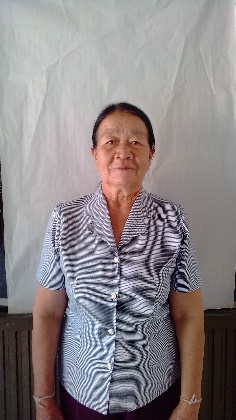 (ผู้เชี่ยวชาญ/ประสบความสำเร็จในอาชีพ)ชื่อ  นางคำน้อย  บุดดาวัน/เดือน/ปีเกิด  --2496  อายุ 64  ปี เลขที่ประจำตัวประชาชน 3440200030486ที่อยู่ บ้านเลขที่  9 หมู่   10      ซอย......-...........................ถนน......................-.............................ตำบล  โนนภิบาล   อำเภอ    แกดำ  จังหวัด    มหาสารคาม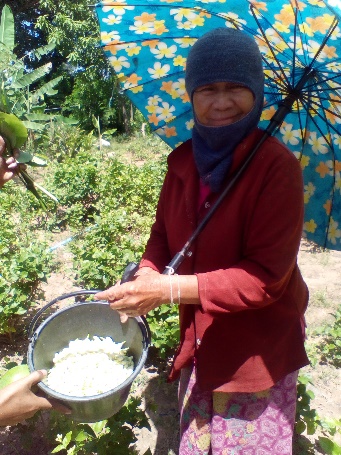 การติดต่อ   โทรศัพท์ -  อีเมล์................-.................................การศึกษา (สูงสุด)   ชั้นประถมศึกษาปีที่ 4ความเชี่ยวชาญ/ความสำเร็จในการประกอบอาชีพ☐ 	ภาคการเกษตร   ระบุ  การปลูกดอกมะลิ☐    	แปรรูป (OTOP/SME) ระบุ  ☐     	ท่องเที่ยวโดยชุมชน   ระบุ............................................................................................................☐     	อื่นๆ   ระบุ.....................................................................................................................................บันทึกความรู้ของปราชญ์/ผู้ประสบความสำเร็จด้านอาชีพ  ตามที่ระบุ  ในข้อที่ 61. ความเป็นมา		มะลิ เป็นไม้ดอกสีขาวที่มีกลิ่นหอม สามารถนำมาใช้ประโยชน์ได้หลายอย่าง เช่น เก็บดอกมาร้อยเป็นพวงมาลัย ทำเป็นดอกไม้แห้ง หรือนำมาสกัดทำน้ำมันหอมระเหย   นอกจากการใช้ประโยชน์จากดอกมะลิแล้ว ส่วนต่าง ๆ ของมะลิก็ยังนำมาใช้เป็นพืชสมุนไพรรักษาโรคได้ เช่นดอกสด ดอกแห้ง ใบสด ต้น ราก2. กระบวนการ/วิธีการขั้นตอน/เทคนิค/ข้อพึงระวัง ที่ใช้ในการแก้ปัญหาหรือพัฒนาอาชีพ	มะลิโดยทั่วไปจะมีอยู่ด้วยกันหลายพันธุ์ แต่พันธุ์ที่นิยมนำมาปลูกเป็นการค้า ได้แก่ มะลิลา ซึ่งมีลักษณะเป็นไม้รอเลื้อย กิ่งอ่อนและกิ่งกึ่งแก่กึ่งอ่อนมีขน ใบเป็นใบเดี่ยว ออกเป็นคู่ ตรงกันข้าม ใบเป็นรูปไข่ ขอบใบเรียบ ออกดอกเป็นช่อสีขาว ช่อละ 3 ดอก ดอกกลางบานก่อน กลีบดอกชั้นเดียว ปลายกลีบมน มีกลิ่นหอม มะลิลา ที่เป็นพันธุ์ส่งเสริมได้แก่ พันธุ์แม่กลอง พันธุ์ราษฎร์บูรณะ พันธุ์ชุมพร	การปลูก	ควรจะปลูกให้มะลิได้รับแสงแดดเต็มที่ เพื่อดอกจะได้ดกตามต้องการ   นิยมปลูกในช่วงต้นฤดูฝน ประมาณเดือนมิถุนายน-กรกฏาคม      มะลิชอบดินร่วนซุยมีการระบายน้ำดี มีอินทรีย์วัตถุและธาตุอาหารสมบูรณ์      หากจะปลูกมะลิให้มีอายุยืนยาว ควรขุดหลุมลึก กว้าง และยาวด้านละ 50 เซนติเมตร ใส่ปุ๋ยคอก ใบไม้ผุหรือปุ๋ยหมัก และวัสดุอื่น ๆ ในอัตราส่วน 1:1:1 พร้อมกับเติมปุ๋ยซุปเปอร์ฟอสเฟต (0-46-0) และปุ๋ยผสมสูตร 15-15-15 อย่างละ 1 กำมือ คลุกเคล้าให้เข้ากัน แล้วใส่กลับลงไปในหลุมใหม่ ทิ้งไว้ประมาณ 7-10 วัน จึงนำเอาต้นมะลิที่ซื้อมา หรือได้จากการปักชำลงปลูก	การดูแลรักษา	1. การกำจัดวัชพืช ปกติชาวสวนนิยมใช้กรัมม๊อกโซนฉีดตามร่องปลูกทุกเดือน โดยไม่ให้โดนต้นมะลิ	2. การใส่ปุ๋ย ให้ใช้ปุ๋ยสูตรเสมอ เช่น ปุ๋ยสูตร 15-15-15 หรือ 16-16-16 อัตราการใส่ปุ๋ยขึ้นอยู่กับขนาดของทรงพุ่ม ใส่เดือนละครั้ง โดยการหว่านและรดน้ำตามด้วย	3. การตัดแต่ง หลังจากปลูกมะลิไปนาน ๆ แล้วมะลิจะแตกกิ่งก้านสาขามากมาย ควรตัดแต่ทรงพุ่มให้โปร่ง รวมทั้งตัดกิ่งที่แห้งและตายออกด้วย จะช่วยให้มะลิมีทรงพุ่มสวยงาม โรคและแมลงลดน้อยลง มะลิมีอายุยืนยาวขึ้น ให้ดอกมากขึ้น พร้อมทั้ง จะช่วยให้เกษตรกรมีความสะดวกในการปฏิบัติงานอีกด้วย	4. การให้น้ำ มะลิจะต้องการน้ำพอสมควร หากดินยังแฉะอยู่ไม่ควรรดน้ำ ควรรอจนกว่าดินจะแห้งหมาด ๆ เสียก่อน ทั้งนี้อาจให้น้ำวันละ 1-2 ครั้งหรืออาทิตย์ละครั้งก็ได้ขึ้นอยู่กับสภาพของดิน โดยให้รดน้ำในตอนเช้า แต่ระวังอย่าให้น้ำท่วม หรือมีน้ำขังอยู่ในแปลงนาน ๆ เพราะจะทำให้ต้นมะลิแคระแกร็น ใบเหลือง และตายได้	การเก็บเกี่ยว		การเก็บเกี่ยวดอกมะลิต้องเก็บขณะดอกตูม มีความเจริญเต็มที่ มีลักษณะสีขาวนวล วิธีเก็บให้ใช้มือเด็ดตรงก้านดอกใต้กลีบเลี้ยง เกษตรกรมักเก็บดอกตอนเช้ามืด ประมาณ 03.00-04.00 น. ทั้งนี้เพื่อจะส่งตลาดตอนเช้าตรู่		ราคาของดอกมะลิจะขึ้นอยู่กับฤดูกาล ในฤดูหนาวจะแพงมาก ในบางวันของบางปีจะมีราคาลิตรละ 600-700 บาท ส่วนฤดูร้อนและฤดูฝนราคาจะถูกเฉลี่ยประมาณ 30 บาท 		ในการส่งออกดอกมะลิ มักจะพบปัญหาดอกช้ำเน่าเสียเมื่อถึงปลายทาง ดังนั้น การปฏิบัติหลังการเก็บเกี่ยวจนถึงบรรจุหีบห่อเพื่อส่งออกให้ดอกมะลิได้รับความเสียหายน้อยที่สุดนั้นจึงเป็นเรื่องที่สำคัญ  วิธีการลดอุณหภูมิโดยการใช้ความเย็นจากน้ำแข็งในกล่องโฟมช่วยรักษาความสดของดอกมะลิและเกิดความเสียหายหรือชอกช้ำน้อยที่สุด ซึ่งวิธีการดังกล่าว มีขั้นตอนการปฏิบัติ ดังนี้		ขั้นตอนที่ 1 เก็บเกี่ยวดอกมะลิจากสวน 		ขั้นตอนที่ 2 ลดอุณหภูมิของดอกมะลิด้วยความเย็น จากน้ำแข็งในกล่องโฟมที่ปูพื้นกล่องด้วยน้ำแข็งเกล็ด นำดอกมะลิบรรจุในถุงพลาสติกวางลงในกล่องและปูทับด้วยน้ำแข็งเกล็ด เก็บรักษาไว้ 3 ชั่วโมง 		ขั้นตอนที่ 3 บรรจุดอกมะลิในถุงพลาสติกใหญ่ และนำส่งผู้ซื้อ 		ขั้นตอนที่ 4 ลดอุณหภูมิดอกมะลด้วยน้ำเย็น อุณหภูมิประมาณ 23 องศาเซลเซียส จนดอกสดแข็ง 		ขั้นตอนที่ 5 บรรจุดอกมะลิในถุงพลาสติกเล็ก ถุงละ 500 กรัม มัดปากถุงบรรจุในกล่องโฟม ซึ่งรองพื้นและปูทับด้วยน้ำแข็งเกล็ด เมื่อครบ 6 ชั่วโมง ให้เปลี่ยนเป็นบรรจุน้ำแข็งในถุงพลาสติก และใช้น้ำแข็งรองพื้นและปูทับถุงมะลิ เก็บรักษาไว้ 11 ชั่วโมง ก็นำมาวางผึ่งในที่ที่มีอุณหภูมิ 25 องศาเซลเซียส 	การบำรุงรักษาต้นและดอก พยาบาล	1 การบำรุงต้น เมื่อตัดแต่งกิ่งมะลิแล้ว จำเป็นมากที่ผู้ปลูกจะต้องบำรุงต้นมะลิให้สมบูรณ์ โดยการใส่ปุ๋ยคอกและปุ๋ยเคมี ปุ๋ยคอกใส่ได้ไม่จำกัด ส่วนปุ๋ยเคมีใส่เดือนละครั้ง สูตรปุ๋ยที่แนะนำคือสูตร 15-1 5-15 ใช้ในอัตรา 1-2 ช้อนแกง/ต้น	2 การบำรุงดอกในฤดูหนาว นอกจากมะลิจะออกดอกน้อยแล้ว ยังมีขนาดเล็กอีกด้วย ดังนั้น จึงควรให้ปุ๋ยทางใบที่มีธาตุฟอสฟอรัสสูง เช่น สูตร 10-45-10 ฉีดพ่นหลังใบ ในอัตรา 3 ช้อนแกง/น้ำ 20 ลิตร โดยฉีดพ่นทุก 10 วัน แนะนำให้ใช้ในฤดูหนาวเท่านั้น สำหรับฤดูอื่นไม่แนะนำให้ใช้ปุ๋ยทางใบ เนื่องจากมะลิมีราคาไม่สูงซึ่งไม่คุ้มกับการลงทุน3. ปัจจัยแห่งความสำเร็จบอกถึงเทคนิค/ข้อสังเกต/ข้อควรระวัง/วิธีแก้ปัญหา		เนื่องจากในฤดูหนาว มะลิจะออกดอกน้อย แต่ตลาดมีความต้องการในปริมาณที่สูง จึงทำให้มะลิมีราคา แพงกว่าปกติ ดังนั้นหากเกษตรกรสามารถทำให้มะลิออกดอกในฤดูหนาวได้ ก็จะทำให้มีรายได้ดีจากการปลูกมะลิ ปัจจัย สำคัญที่ทำให้มะลิออกดอกในฤดูหนาวมี 2 ข้อดังนี้1. ตัดแต่งกิ่ง    โดยทำการตัดแต่งกิ่งแห้ง กิ่งที่เป็นโรคหรือถูกแมลงทำลาย กิ่งไขว้ล้มเอนไม่เป็นระเบียบ และ กิ่งเลื้อย ซึ่งวิธีการตัดแต่งกิ่งมี 2 วิธี คือ    - แบบเหลือกิ่งไว้กับต้นยาว โดยตัดแต่งกิ่งออกเพียงเล็กน้อยให้เหลือกิ่งสมบูรณ์ไว้กับต้นมาก ๆ การตัดแต่งกิ่งวิธีนี้เหมาะกับมะลิที่มีอายุน้อย    - แบบเหลือกิ่งไว้กับต้นสั้น โดยตัดแต่งกิ่งให้เหลือเพียง 3-4 กิ่ง แต่ละกิ่งยาวประมาณ 1-1.5 ฟุต การตัดแต่งกิ่งวิธีนี้ใช้กับมะลิอายุ 2 ปีขึ้นไป      มะลิมีช่วงระยะเวลาตั้งแต่เก็บดอก จนถึงตากิ่งเจริญให้ดอกใหม่อีกครั้งประมาณ 6 สัปดาห์ ดังนั้น ถ้าเกษตรกรต้องการให้มะลิออกดอกในเดือนใด ก็ต้องนับย้อนเวลาตัดแต่งกิ่งถอยหลังไป 6 สัปดาห์ และถ้าต้องการให้แปลงมะลิทุกแปลงออกดอกพร้อมกันหมด เวลาตัดแต่งกิ่งก็ตัดให้หมดทุกแปลงเช่นเดียวกัน เพราะฉะนั้นเมื่อต้องการให้มะลิออกดอกในฤดูหนาว ระยะเวลาที่เหมาะสมในการตัดแต่งกิ่งคือ ช่วงเดือนสิงหาคม - กันยายน	ขั้นตอนการดูแลรักษา1. ตัดแต่งกิ่งมะลิในเดือนกันยายน2. ให้ปุ๋ยและน้ำเพื่อบำรุงต้นให้สมบูรณ์ โดยใช้ปุ๋ย 15-15-15 อัตรา 30 กรัมต่อต้นในเดือนกันยายนและตุลาคม3. พ่นสารไทโอยูเรีย 1% (ไทโอยูเรีย 200 กรัม ผสมน้ำ 20 ลิตร) ในเดือนพฤศจิกายน	มะลิจะออกดอกหลังจากพ่นสารไทโอยูเรียแล้วประมาณ 20 วัน และเก็บดอกต่อเนื่องไปอีก 1 เดือน นอกจากนี้ยังพบอีกว่า การให้ปุ๋ยที่มีไนโตรเจนสูงร่วมกับการพ่นสารไทโอยูเรีย ก็จะมีผลต่อการเพิ่มปริมาณดอกได้ดีขึ้นอีกเราสามารถบังคับมะลิให้มะลิออกดอกในช่วงที่ต้องการได้คือ ในเดือนพฤศจิกายน - ธันวาคม ซึ่ง เป็นช่วงฤดูหนาวดอกมะลิมีราคาแพง8.	เกียรติคุณ/รางวัลที่ได้รับ	1) รางวัล...............................-.......................................หน่วยงาน....................-......................................	2) รางวัล...............................-.......................................หน่วยงาน...................-......................................9.	ประสบการณ์ถ่ายทอดความรู้	1) โครงการ/หลักสูตร.......................-............................หน่วยงาน....................-.................................	2) โครงการ/หลักสูตร.......................-............................หน่วยงาน...................-.................................                                                                                       ลงนาม....................................................
										    (นางคำน้อย  บุดดา)									    วันที่.....5........../........ก.ค....../.......59